INDICAÇÃO Nº 03941/2013Sugere ao Poder Executivo Municipal a realização de  melhorias visando a colocação de cascalhamento na Rua São Luiz no bairro Cidade Nova em frente a Igreja Assembleia de Deus.Excelentíssimo Senhor Prefeito Municipal, Nos termos do Art. 108 do Regimento Interno desta Casa de Leis, dirijo - me a Vossa Excelência para sugerir que, por intermédio do Setor competente, seja realizado melhorias visando a colocação de cascalhamento na Rua São Luiz no bairro Cidade Nova em frente à Igreja Assembleia de Deus ,neste município.Justificativa:Munícipes procuraram o vereador para relatar que usam o local citado como estacionamento e em dias de chuva fica difícil caminhar ou estacionar o carro.Plenário “Dr. Tancredo Neves”, em  02 de julho de 2.013.Celso Ávila-vereador-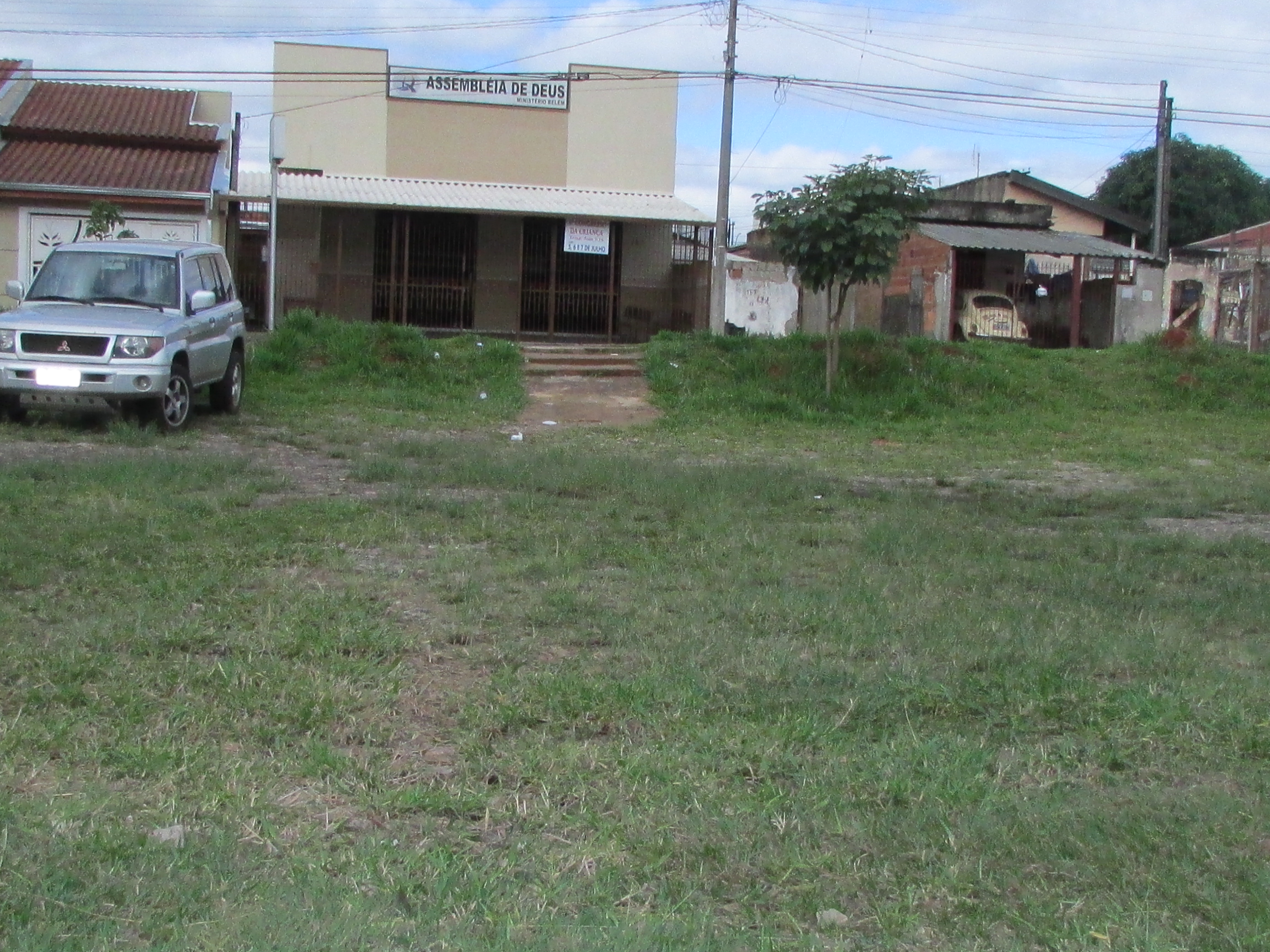 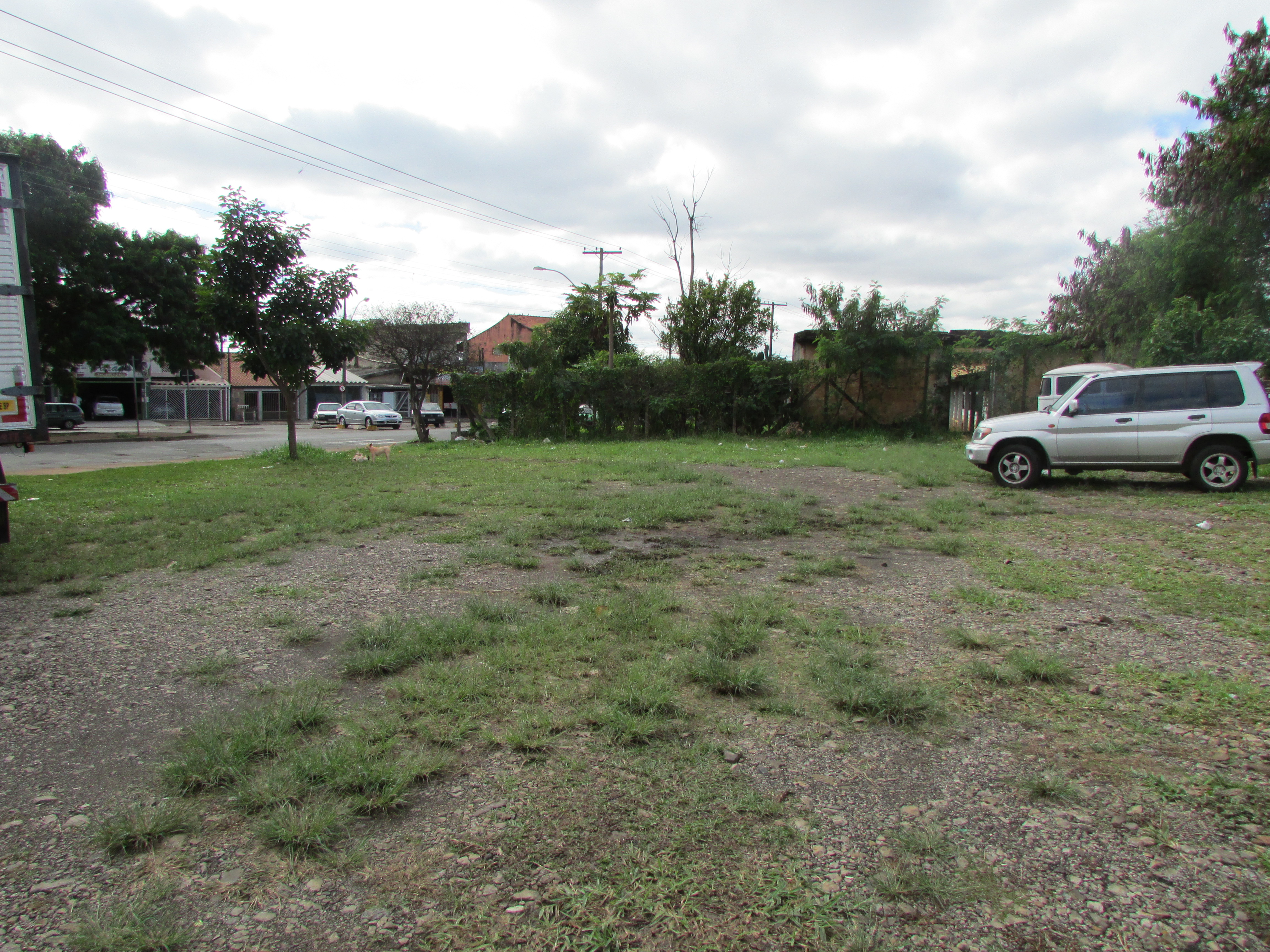 